Safety: Ensure that the UTV is safely parked on level ground with the ignition off. Wear all appropriate PPE for the following procedures.Note:Leave all hardware loose until the entire assembly is in its final position.Assembly Components:Ensure that you have all of these components before beginning the installation.2 x CV Joint Protectors2 x Mounting Brackets1 x Hardware Kit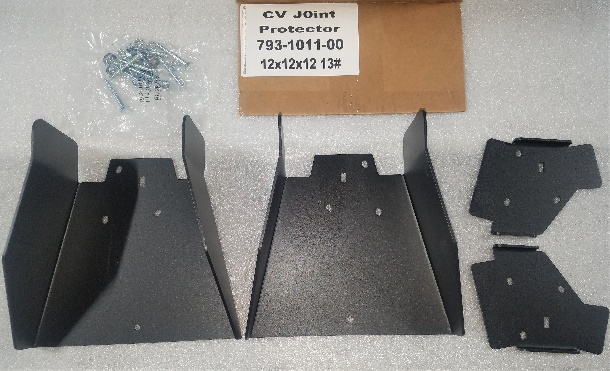 Figure 1: Kit ContentsInstallation:Note: The following procedures show the installation performed on the front-passenger-side of the machine. Remove the stock CV joint protector. Remove the two nuts and bolts holding the joint protector to the lower a-arm.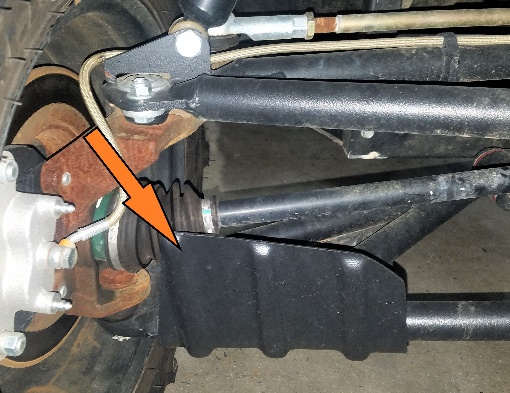 Figure 2: CV Joint Protector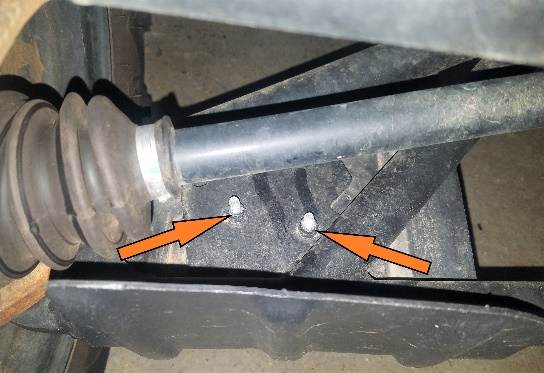 Figure 3: Stock CV Joint BoltsMatch the correct metal CV joint protector mounting holes to the correct a-arm mounting location. 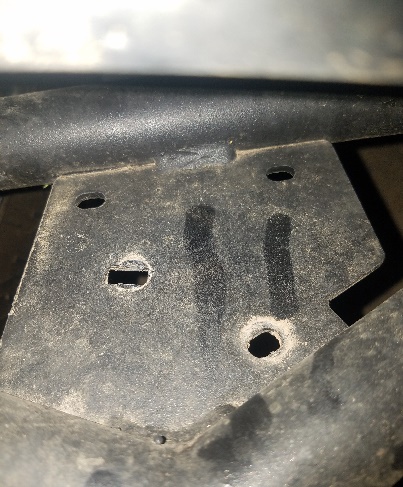 Figure 4: Joint Protector Mounting Location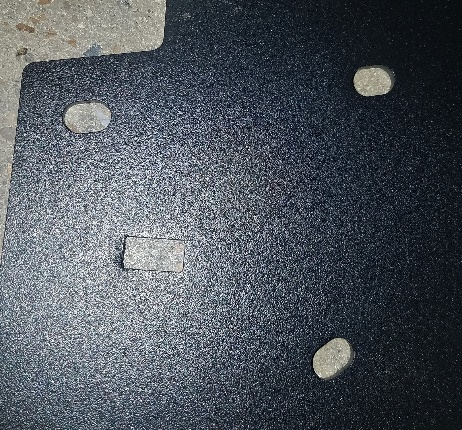 Figure 5: Joint Protector Mounting Holes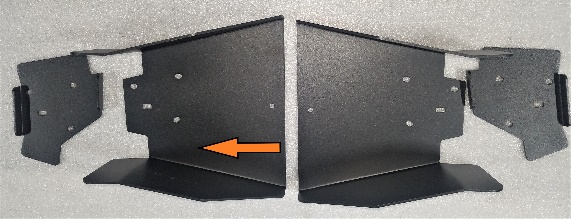 Figure 6: Passenger Side IndicatePosition the new protector on the lower a-arm and insert the included hardware. Make sure that the carriage bolt is inserted into the square hole.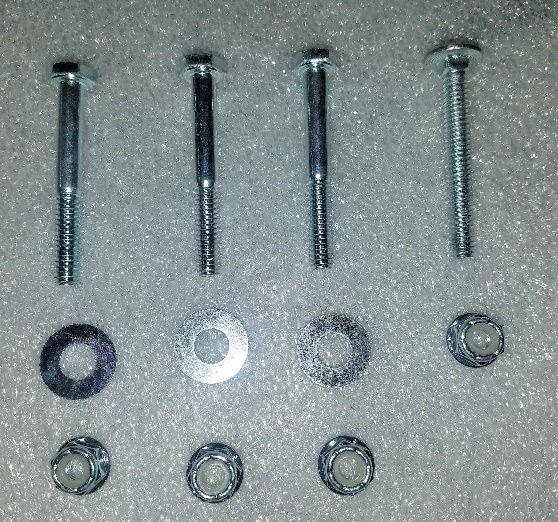 Figure : Mounting Bolts and Corresponding Nuts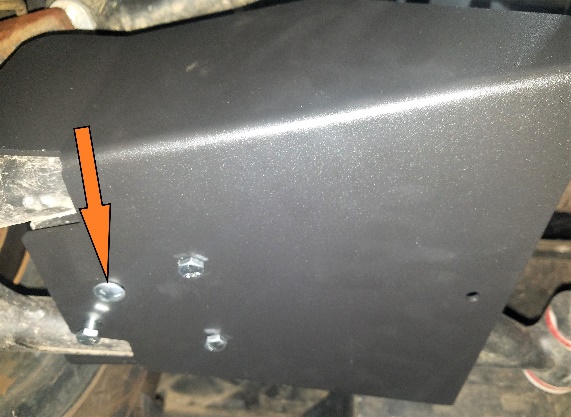 Figure 8: Protector Mounted (Carriage Bolt Indicated)Match the mounting bracket to the protector on the top side of the lower a-arm. Secure all of the bolts using the matching nuts. Make sure that the carriage bolt is secured with a washer and nylock nut. 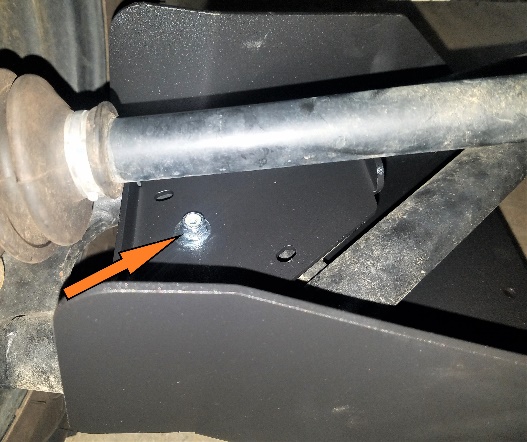 Figure 9: Top Bracket (Carriage Bolt Indicated)Repeat these procedures on the opposite side, ensuring that the hardware mirrors the passenger side setup. 